 Об утверждении Порядка формирования, ведения, обязательного опубликования перечня муниципального имущества, свободного от прав третьих лиц (за исключением имущественных прав субъектов малого и среднего предпринимательства), подлежащего предоставлению субъектам малого и среднего предпринимательства, а также порядка и условий предоставления в аренду включенного в них муниципального имуществаВ целях реализации государственной, муниципальной политики в области развития малого и среднего предпринимательства, на основании Федеральных законов от 24 июля 2007 года № 209-ФЗ «О развитии малого и среднего предпринимательства в Российской Федерации» администрация Ойкас-Кибекского сельского поселения Вурнарского района Чувашской Республики.ПОСТАНОВЛЯЕТ:1. Утвердить Порядок формирования, ведения, обязательного опубликования перечня муниципального имущества, свободного от прав третьих лиц (за исключением имущественных прав субъектов малого и среднего предпринимательства), подлежащего предоставлению субъектам малого и среднего предпринимательства, а также порядка и условий предоставления в аренду включенного в них муниципального имущества согласно приложению.2. Настоящее постановление вступает в силу после его официального опубликования в печатном издании «Бюллетень Ойкас-Кибекского сельского поселения».Глава Ойкас-Кибекского сельского поселения                                      А.В.ПетровПриложение к постановлениюадминистрации Ойкас-Кибекского сельского поселения Вурнарского района Чувашской Республики от 07.12.2018 №72ПОРЯДОК
формирования, ведения, обязательного опубликования перечня муниципального имущества, свободного от прав третьих лиц (за исключением имущественных прав субъектов малого и среднего предпринимательства), подлежащего предоставлению субъектам малого и среднего предпринимательства, а также порядка и условий предоставления в аренду включенного в них муниципального имущества1. Общие положения1. Настоящий Порядок устанавливает порядок формирования, ведения, обязательного опубликования перечня муниципального имущества, находящегося в собственности Ойкас-Кибекского сельского поселения Вурнарского района, свободного от прав третьих лиц (за исключением имущественных прав субъектов малого и среднего предпринимательства), подлежащего предоставлению субъектам малого и среднего предпринимательства, а также порядка и условий предоставления в аренду включенного в них муниципального имущества (далее - Перечень).2. Перечень формируется из муниципального имущества, в том числе зданий, строений, сооружений, нежилых помещений, оборудования, транспортных средств, свободных от прав третьих лиц (далее - объекты).2. Порядок формирования Перечня1. Формирование Перечня осуществляется Администрацией Ойкас-Кибекского сельского поселения Вурнарского района (далее - Администрация).2. Администрация определяет в составе имущества казны Ойкас-Кибекского сельского поселения Вурнарского района объекты и принимает решения о включении соответствующих объектов в Перечень.3. В Перечень включаются объекты, свободные от прав третьих лиц (за исключением имущественных прав субъектов малого и среднего предпринимательства).4. Не подлежат включению в Перечень объекты муниципальной собственности, изъятые из оборота или ограниченные в обороте, что делает невозможным их предоставление во владение и (или) пользование субъектам малого и среднего предпринимательства и организациям, образующим инфраструктуру поддержки малого и среднего предпринимательства, на долгосрочной основе.5. Объекты муниципальной собственности могут быть исключены из Перечня в случаях:1) неоднократного признания несостоявшимися торгов на право заключения договора аренды ввиду отсутствия спроса на объект;2) необходимости использования имущества для обеспечения осуществления органами местного самоуправления полномочий в рамках их компетенции, установленной законодательством Российской Федерации;3) невозможности использования муниципального имущества по целевому назначению;6. Решения Администрации о включении объектов в Перечень и об исключении объектов из Перечня должны содержать следующие сведения о соответствующих объектах:1) порядковый номер;2) балансодержатель недвижимого имущества, адрес, телефон;3) наименование объекта недвижимого имущества;4) местонахождение объекта недвижимого имущества;5) площадь объекта недвижимого имущества;6) арендаторы, наименование и категории предприятий (микропредприятия, малые предприятия, средние предприятия).Решение Администрации о включении объектов в Перечень или об исключении объектов из Перечня оформляется постановлением Администрации Ойкас-Кибекского сельского поселения Вурнарского района.3. Порядок ведения Перечня и опубликования Перечня1. Ведение Перечня осуществляется на электронном носителе уполномоченными должностными лицами Администрации.2. В Перечень вносятся следующие сведения о включенном в него объекте (приложение):1) порядковый номер;2) балансодержатель недвижимого имущества, адрес, телефон;3) наименование объекта недвижимого имущества;4) местонахождение объекта недвижимого имущества;5) площадь объекта недвижимого имущества;6) арендаторы, наименование и категории предприятий (микропредприятия, малые предприятия, средние предприятия).3. Сведения об объекте вносятся в Перечень в течение трех рабочих дней со дня принятия Администрацией решения о включении этого объекта в Перечень.Сведения об объекте, исключаются из Перечня в течение трех рабочих дней со дня принятия Администрацией решения об исключении этого объекта из Перечня.4. Перечень публикуется на официальном сайте Администрации в информационно-телекоммуникационной сети «Интернет» и обновляется не реже одного раза в месяц.4. Порядок и условия предоставления в аренду муниципального имущества, включенного в Перечень1. Имущество, включенное в Перечень, предоставляется исключительно в аренду на долгосрочной основе, на срок не менее пяти лет.2. Передача в аренду объектов муниципальной собственности осуществляется согласно статье 17.1 Федерального закона от 26.07.2006 № 135-ФЗ «О защите конкуренции», Федерального закона от 21.12.2001 № 178-ФЗ «О приватизации государственного и муниципального имущества» путем проведения торгов по продаже права на заключение договора аренды. Заключение договора аренды осуществляется только по результатам проведения торгов на право заключения такого договора.3. Срок, на который заключаются договоры в отношении имущества, включенного в Перечень, должен составлять не менее чем пять лет. Срок договора может быть уменьшен на основании поданного до заключения такого договора заявления лица, приобретающего права владения и (или) пользования.4. Размер арендной платы за пользование муниципальным имуществом субъектами малого и среднего предпринимательства и организациями, образующими инфраструктуру поддержки малого и среднего предпринимательства, устанавливается по результатам торгов. Первоначальная цена аренды объекта определяется на основании отчета об оценке рыночной стоимости арендной платы, составленного в соответствии с законодательством Российской Федерации об оценочной деятельности саморегулируемой организацией оценщиков.Приложение к Порядку
формирования, ведения, обязательного опубликованияперечня муниципального имущества, свободного от прав третьих лиц(за исключением имущественных прав субъектов малого исреднего предпринимательства), подлежащего предоставлениюсубъектам малого и среднего предпринимательства, а также порядкаи условий предоставления в аренду включенного в них муниципального имуществаПЕРЕЧЕНЬмуниципального имущества Ойкас-Кибекского сельского поселения Вурнарского района, свободного от прав третьих лиц (за исключением имущественных прав субъектов малого и среднего предпринимательства), подлежащего предоставлению субъектам малого и среднего предпринимательства, а также порядка и условий предоставления в аренду включенного в них муниципального имуществаЧĂВАШ РЕСПУБЛИКИВАРНАР РАЙОНĚ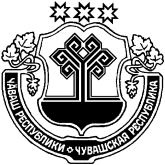 ЧУВАШСКАЯ РЕСПУБЛИКАВУРНАРСКИЙ РАЙОНУЙКАС-КИПЕК ЯЛ ПОСЕЛЕНИЙĚНАДМИНИСТРАЦИЙЕЙЫШАНУДекабрĕн 7-мĕшĕ 2018 ҫ. 72  №Уйкас-Кипек ялеАДМИНИСТРАЦИЯОЙКАС-КИБЕКСКОГО СЕЛЬСКОГОПОСЕЛЕНИЯПОСТАНОВЛЕНИЕ7 декабря 2018 г.   №72д. Ойкас-КибекиNп/пБалансодержатель недвижимого имущества, адрес, телефонНаименование имуществаМестонахождение объекта недвижимого имуществаПлощадьобъекта недвижимого имущества(кв. м)Арендаторы, наименование и категории предприятий (микропредприятия, малые предприятия, средние предприятия123456